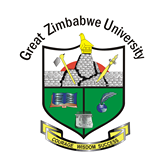 MASVINGO COHORTHUMAN RESOURCES SHORT COURSESJULIUS NYERERE SCHOOL OF SOCIAL SCIENCESThe Great Zimbabwe University through the School of Social Sciences and the Department of Human Resources management is inviting applications from suitably qualified candidates to enroll in the following programme :Notes:Block Release Programmes will commence on a date to be advised.Registration will take place on a date to be advised.The closing date for submission of completed application forms is TUESDAY, 31 AUGUST 2021.HOW TO APPLY: ONLINE APPLICATIONVisit the GZU website on www.gzu.ac.zwCreate an online application accountFill in personal and academic detailsSelect your preferred programme of studyUpload scanned certificates (academic, professional, birth) and national ID NB Block release and weekend school applicants should upload a stamped proof of employmentPay a non-refundable application fee of ZW$1000.00 for Undergraduate and  ZW$1500.00 for Postgraduate programmes using ecocash and submit the applicationPHYSICAL APPLICATIONComplete an official application form, which can be obtained from the Admissions Office, Great Zimbabwe University upon payment of a non-refundable application fee of ZW$1000.00 for Undergraduate and  ZW$1500.00 for Postgraduate programmes. No application is valid unless the appropriate application fee has been paid. Application forms can be downloaded from the University website: www.gzu.ac.zw. The downloaded application forms must be accompanied by a valid receipt or bank deposit slip marked (Application Fee). Application fees can be deposited into any of the following University Accounts: 	Account Name			: Great Zimbabwe University, Masvingo Branch	Account Number			: ZB Bank – 4407-413851-200						  CBZ      - 02520620340038Applicants are required to submit their application forms, certified copies of academic certificates, birth certificate/ national ID and marriage certificate, where applicable, addressed to: The Administrative AssistantAdmissions and Students RecordsGreat Zimbabwe UniversityP.O Box 1235MasvingoTelephone: +263(039) 2266648, 2266658, 2266660, 2266662, +263782780661/662, 08677004747Harare OfficeZIMDEF HouseRotten Row off Mother Patrick AvenueOffice number 14Ground floorTelephone: 08677004747 Ext 1282The closing date for submission of completed application forms is Tuesday, 31 August 2021.Certificate In Human Resource Analytics (6 Months Block Release)Entry RequirementsApplicants should possess at least 5 Ordinary level subjects including English Language.A diploma and or degree in a relevant field will be an added advantage.Work experience in a relevant field will be an added advantage.